   1 0 0   JahreOrtsgruppe Brühl und Umgebung 1922 e.V.  Frühjahrsprüfung am 27.03.2022 Leistungsrichter: 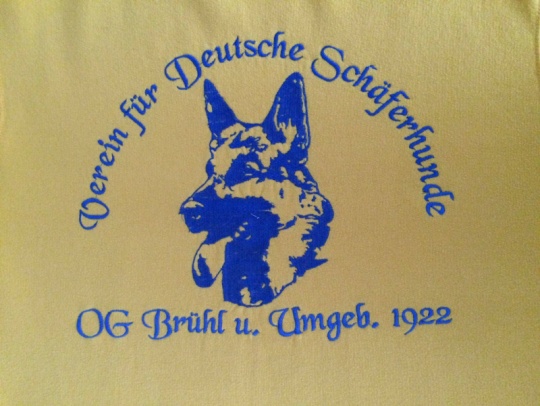 Andreas SOBCZYK, LG 05						Schutzdiensthelfer:Boris Martens (DVG)Übungsstunde mit dem HelferSamstag, 19.03.2022 ab 12.30 Uhr UO anschl. ab 14.00 Uhr SD Sonstige Übungsstunden (UO):Montag, Donnerstag und Samstag ab 16.00 UhrBeginn: 9.00 UhrFür Ihr leibliches Wohl ist, wie immer, gut gesorgt.	Wir freuen uns, Sie als Hundeführer und/oder Gäste bei uns zu begrüßen.Die Prüfung findet unter den geltenden Corona-Regeln statt !!Meldestelle:Gisela Höfer, Tel.: 02232/68797 oder  0163/3182031, nc-hoeferjo@netcologne.deMeldeschluss: Samstag, 19.03.2022